О внесении изменений в постановлениеадминистрации муниципального образованияСоль-Илецкий городской округ от 11.02.2016№ 273-п «Об утверждении порядка подготовки к ведению и ведения гражданской обороны в муниципальном образовании Соль-Илецкийгородской округ»В соответствии с Федеральным законом от 12.02.1998 № 28-ФЗ «О гражданской обороне», постановлением Правительства Российской Федерации от 26.11.2007 № 804 "Об утверждении Положения о гражданской обороне в Российской Федерации", указом Губернатора Оренбургской области от 28.12.2009 № 254-ук "Об организации и ведении гражданской обороны в Оренбургской области", в целях определения основных направлений подготовки к ведению и ведения гражданской обороны, а также основных мероприятий по гражданской обороне в муниципальном образовании Соль-Илецкий городской округ постановляю:1. Внести изменения в постановление администрации муниципального образования Соль-Илецкий городской округ от 11.02.2016 № 273-п «Об утверждении порядка подготовки к ведению и ведения гражданской обороны в муниципальном образовании Соль-Илецкий городской округ».1.1 Приложение к  постановлению администрации муниципального образования Соль-Илецкий городской округ от 11.02.2016 № 273-п «Об утверждении порядка подготовки к ведению и ведения гражданской обороны в муниципальном образовании Соль-Илецкий городской округ» изложить в новой редакции согласно приложению к данному постановлению.2. Контроль за исполнением настоящего постановления возложить на заместителя главы администрации муниципального образования Соль-Илецкий городской округ - руководителя аппарата Немича В.М. 3. Постановление вступает в силу после его официального опубликования (обнародования).Глава муниципального образованияСоль-Илецкий городской округ                                                          А.А. КузьминВерноВедущий специалисторганизационного отдела                                                                Е.В. ТелушкинаРазослано: Прокуратура Соль-Илецкого района, организационный отдел, отдел по делам ГО,ПБ и ЧС, руководителям организаций в части касающейся.ПОРЯДОКподготовки к ведению и ведения гражданской обороны в муниципальном образовании Соль-Илецкий городской округI. Общие положения1. Настоящий порядок подготовки к ведению и ведения гражданской обороны в муниципальном образовании Соль-Илецкий городской округ (далее - порядок) разработан в соответствии с Федеральным законом от 12 февраля 1998 года № 28-ФЗ "О гражданской обороне", постановлением Правительства Российской Федерации от 26 ноября 2007 года № 804 "Об утверждении положения о гражданской обороне в Российской Федерации" (в ред. постановления Правительства Российской Федерации от 14 ноября 2015 года № 1231), приказом МЧС России от 14 ноября 2008 года № 687 "Об утверждении положения об организации и ведении гражданской обороны в муниципальных образованиях и организациях", указом Губернатора Оренбургской области от 28 декабря 2009 № 254-ук "Об организации и ведении гражданской обороны в Оренбургской области" и определяет организацию и основные направления подготовки к ведению и ведения гражданской обороны, а также основные мероприятия по гражданской обороне в муниципальном образовании Соль-Илецкий городской округ (далее – Соль-Илецкий городской округ)".	2. Гражданская оборона в Соль-Илецком городском округе организуется и ведется на всей территории городского округа в соответствии с законодательством Российской Федерации и  Оренбургской  области, нормативными  правовыми  актами МЧС России, распорядительными документами главы Соль-Илецкого городского округа, а также настоящим Положением.	3. Общее руководство гражданской обороной на территории Соль-Илецкого городского округа осуществляет глава Соль-Илецкого городского округа, а в территориальных отделах и в организациях – их руководители.		4. Руководители организаций (отнесенные в установленном порядке к категориям по гражданской обороне)  в целях решения задач в области гражданской обороны в соответствии с полномочиями создают и содержат силы, средства, объекты гражданской обороны, запасы материально-технических, продовольственных, медицинских и иных средств, планируют и осуществляют мероприятия по гражданской обороне.	5. Главные специалисты территориальных отделов и руководители организаций Соль-Илецкого городского округа несут персональную ответственность за организацию и проведение мероприятий по гражданской обороне.II. Полномочия органов местного самоуправления в области гражданской обороны на территории Соль-Илецкого городского округа1.	 Глава Соль-Илецкого городского округа в пределах своей компетенции:1.1. Осуществляет общее руководство гражданской обороной на территории Соль-Илецкого городского округа.1.2. Обеспечивает согласованное функционирование территориальных отделов и других структурных подразделений администрации Соль-Илецкого городского округа и взаимодействие организаций при решении задач и выполнении мероприятий гражданской обороны на территории городского округа.1.3. Утверждает (определяет) состав комиссий, создаваемых в целях организации выполнения мероприятий по гражданской обороне, и порядок их деятельности.1.4. Определяет полномочия по решению задач и (или) выполнению мероприятий гражданской обороны на территории городского округа для руководителей территориальных отделов, других структурных подразделений администрации Соль-Илецкого городского округа, а также организаций.1.5. Контролирует применение мер по обеспечению решения задач и выполнения мероприятий гражданской обороны на территории Соль-Илецкого городского округа.1.6. Осуществляет иные полномочия в сфере руководства гражданской обороной Соль-Илецкого городского округа в соответствии с законодательством Российской Федерации.2. Администрация муниципального образования Соль-Илецкий городской округ в пределах своей компетенции:2.1. Разрабатывает и принимает нормативные правовые акты в области организации  гражданской обороны.2.2. Разрабатывает, утверждает и реализует целевые программы в области гражданской обороны.2.3. Организует проведение мероприятий по гражданской обороне, разрабатывает и реализует план гражданской обороны и защиты населения в пределах установленной, компетенции.2.4. Определяет полномочия по решению задач и реализации мероприятий гражданской обороны отраслевой экономической направленности на территории городского округа для организаций различных форм собственности.2.5. Привлекает на договорной основе организации различных форм собственности для выполнения работ (поставок товаров и (или) предоставления услуг) в целях обеспечения выполнения мероприятий гражданской обороны на территории городского округа.2.6. Утверждает перечень организаций, отнесенных к категории по гражданской обороне, создающих нештатные формирования гражданской обороны.III. Мероприятия по гражданской обороне1. Органы местного самоуправления в целях решения задач в области гражданской обороны планируют и осуществляют следующие основные мероприятия:1.1. По обучению населения в области гражданской обороны:разработка с учетом особенностей муниципальных образований и на основе примерных программ, утвержденных органом исполнительной власти соответствующего субъекта Российской Федерации, примерных программ обучения работающего населения, должностных лиц и работников гражданской обороны, личного состава формирований и служб муниципальных образований;организация и обучение населения муниципальных образований способам защиты от опасностей, возникающих при ведении военных действий или вследствие этих действий, а также при возникновении чрезвычайных ситуаций природного и техногенного характера;обучение личного состава формирований и служб муниципальных образований;проведение учений и тренировок по гражданской обороне;организационно-методическое руководство и контроль за обучением работников, личного состава формирований и служб организаций, находящихся на территориях муниципальных образований;создание, оснащение курсов гражданской обороны и учебно-консультационных пунктов по гражданской обороне и организация их деятельности, а также обеспечение повышения квалификации должностных лиц и работников гражданской обороны муниципальных образований в образовательных учреждениях дополнительного профессионального образования, имеющих соответствующую лицензию;пропаганда знаний в области гражданской обороны.1.2. По оповещению населения об опасностях, возникающих при ведении военных действий или вследствие этих действий, а также при возникновении чрезвычайных ситуаций природного и техногенного характера:поддержание в состоянии постоянной готовности системы централизованного оповещения населения, осуществление ее реконструкции и модернизации;установка специализированных технических средств оповещения и информирования населения в местах массового пребывания людей;комплексное использование средств единой сети электросвязи Российской Федерации, сетей и средств радио-, проводного и телевизионного вещания и других технических средств передачи информации;сбор информации в области гражданской обороны и обмен ею.1.3. По эвакуации населения, материальных и культурных ценностей в безопасные районы:организация планирования, подготовки и проведения эвакуационных мероприятий в городах и населенных пунктах, отнесенных к группам по гражданской обороне, в населенных пунктах, имеющих организации, отнесенные к категории особой важности по гражданской обороне, и железнодорожные станции первой категории, и населенных пунктах, расположенных в зонах возможного катастрофического затопления в пределах 4-часового добегания волны прорыва при разрушении гидротехнических сооружений;подготовка районов размещения населения, материальных и культурных ценностей, подлежащих эвакуации;создание и организация деятельности эвакуационных органов, а также подготовка их личного состава.1.4. По предоставлению населению убежищ и средств индивидуальной защиты:поддержание в состоянии постоянной готовности к использованию по предназначению и техническое обслуживание защитных сооружений гражданской обороны и их технических систем;разработка планов наращивания инженерной защиты территорий, отнесенных в установленном порядке к группам по гражданской обороне;приспособление в мирное время и при переводе гражданской обороны с мирного на военное время заглубленных помещений, метрополитенов и других сооружений подземного пространства для укрытия населения;планирование и организация строительства недостающих защитных сооружений гражданской обороны в военное время;обеспечение укрытия населения в защитных сооружениях гражданской обороны;накопление, хранение, освежение и использование по предназначению средств индивидуальной защиты населения;обеспечение выдачи населению средств индивидуальной защиты и предоставления средств коллективной защиты в установленные сроки.1.5. По световой и другим видам маскировки:определение перечня объектов, подлежащих маскировке;разработка планов осуществления комплексной маскировки территорий, отнесенных в установленном порядке к группам по гражданской обороне;создание и поддержание в состоянии постоянной готовности к использованию по предназначению запасов материально-технических средств, необходимых для проведения мероприятий по световой и другим видам маскировки;проведение инженерно-технических мероприятий по уменьшению демаскирующих признаков территорий, отнесенных в установленном порядке к группам по гражданской обороне.1.6. По проведению аварийно-спасательных работ в случае возникновения опасностей для населения при ведении военных действий или вследствие этих действий, а также при чрезвычайных ситуациях природного и техногенного характера:создание, оснащение и подготовка в области гражданской обороны аварийно-спасательных формирований и спасательных служб, а также планирование их действий;создание и поддержание в состоянии постоянной готовности к использованию по предназначению запасов материально-технических, продовольственных, медицинских и иных средств для всестороннего обеспечения аварийно-спасательных и других неотложных работ.1.7. По первоочередному обеспечению населения, пострадавшего при ведении военных действий или вследствие этих действий, в том числе по медицинскому обслуживанию, включая оказание первой медицинской помощи, срочному предоставлению жилья и принятию других необходимых мер:планирование и организация основных видов жизнеобеспечения населения;создание и поддержание в состоянии постоянной готовности к использованию по предназначению запасов материально-технических, продовольственных, медицинских и иных средств;нормированное снабжение населения продовольственными и непродовольственными товарами;предоставление населению коммунально-бытовых услуг;проведение санитарно-гигиенических и противоэпидемических мероприятий среди населения, пострадавшего при ведении военных действий или вследствие этих действий;проведение лечебно-эвакуационных мероприятий;развертывание необходимой лечебной базы в загородной зоне, организация ее энерго- и водоснабжения;оказание населению медицинской помощи;определение численности населения, оставшегося без жилья;инвентаризация сохранившегося и оценка состояния поврежденного жилого фонда, определения возможности его использования для размещения пострадавшего населения;размещение пострадавшего населения в домах отдыха, пансионатах и других оздоровительных учреждениях, временных жилищах (сборных домах, палатках, землянках и т.п.), а также подселение его на площади сохранившегося жилого фонда;предоставление населению информационно-психологической поддержки.1.8. По борьбе с пожарами, возникшими при ведении военных действий или вследствие этих действий:создание и организация деятельности муниципальной пожарной охраны, организация ее подготовки в области гражданской обороны и взаимодействия с другими видами пожарной охраны;организация тушения пожаров в районах проведения аварийно-спасательных и других неотложных работ и на объектах, отнесенных в установленном порядке к категориям по гражданской обороне, в военное время.1.9. По обнаружению и обозначению районов, подвергшихся радиоактивному, химическому, биологическому и иному заражению (загрязнению):организация создания и обеспечение готовности сети наблюдения и лабораторного контроля гражданской обороны на базе организаций, расположенных на территории муниципального образования, имеющих специальное оборудование (технические средства) и работников, подготовленных для решения задач по обнаружению и идентификации различных видов заражения (загрязнения);введение режимов радиационной защиты на территориях, подвергшихся радиоактивному загрязнению;совершенствование методов и технических средств мониторинга состояния радиационной, химической, биологической обстановки, в том числе оценка степени зараженности и загрязнения продовольствия и объектов окружающей среды радиоактивными, химическими и биологическими веществами.1.10. По санитарной обработке населения, обеззараживанию зданий и сооружений, специальной обработке техники и территорий:заблаговременное создание запасов дезактивирующих, дегазирующих веществ и растворов;создание и оснащение сил для проведения санитарной обработки населения, обеззараживания зданий и сооружений, специальной обработки техники и территорий, подготовка их в области гражданской обороны;организация проведения мероприятий по санитарной обработке населения, обеззараживанию зданий и сооружений, специальной обработке техники и территорий.1.11. По восстановлению и поддержанию порядка в районах, пострадавших при ведении военных действий или вследствие этих действий, а также вследствие чрезвычайных ситуаций природного и техногенного характера и террористических акций:создание и оснащение сил охраны общественного порядка, подготовка их в области гражданской обороны;восстановление и охрана общественного порядка, обеспечение безопасности дорожного движения на маршрутах выдвижения сил гражданской обороны и эвакуации населения;обеспечение беспрепятственного передвижения сил гражданской обороны для проведения аварийно-спасательных и других неотложных работ;осуществление пропускного режима и поддержание общественного порядка в очагах поражения;усиление охраны объектов, подлежащих обязательной охране органами внутренних дел, имущества юридических и физических лиц по договорам, принятие мер по охране имущества, оставшегося без присмотра.1.12. По вопросам срочного восстановления функционирования необходимых коммунальных служб в военное время:обеспечение готовности коммунальных служб к работе в условиях военного времени, разработка планов их действий;создание запасов оборудования и запасных частей для ремонта поврежденных систем газо-, энерго- и водоснабжения;создание и подготовка резерва мобильных средств для очистки, опреснения и транспортировки воды;создание на водопроводных станциях необходимых запасов реагентов, реактивов, консервантов и дезинфицирующих средств;создание запасов резервуаров и емкостей, сборно-разборных трубопроводов, мобильных резервных и автономных источников энергии, оборудования и технических средств для организации коммунального снабжения населения.1.13. По срочному захоронению трупов в военное время:заблаговременное, в мирное время, определение мест возможных захоронений;создание, подготовка и обеспечение готовности сил и средств гражданской обороны для обеспечения мероприятий по захоронению трупов, в том числе на базе специализированных ритуальных организаций;оборудование мест погребения (захоронения) тел (останков) погибших;организация работ по поиску тел, фиксированию мест их обнаружения, извлечению и первичной обработке погибших, опознанию и документированию, перевозке и захоронению погибших;организация санитарно-эпидемиологического надзора.1.14. По разработке и осуществлению мер, направленных на сохранение объектов, необходимых для устойчивого функционирования экономики и выживания населения в военное время:создание и организация работы в мирное и военное время комиссий по вопросам повышения устойчивости функционирования объектов экономики территорий, отнесенных в установленном порядке к группам по гражданской обороне;рациональное размещение объектов экономики и инфраструктуры, а также средств производства в соответствии с требованиями строительных норм и правил осуществления инженерно-технических мероприятий гражданской обороны;разработка и реализация в мирное и военное время инженерно-технических мероприятий гражданской обороны, в том числе в проектах строительства;планирование, подготовка и проведение аварийно-спасательных и других неотложных работ на объектах экономики, продолжающих работу в военное время;заблаговременное создание запасов материально-технических, продовольственных, медицинских и иных средств, необходимых для восстановления производственного процесса;создание страхового фонда документации;повышение эффективности защиты производственных фондов при воздействии на них современных средств поражения.1.15. По вопросам обеспечения постоянной готовности сил и средств гражданской обороны:создание и оснащение сил гражданской обороны современными техникой и оборудованием;подготовка сил гражданской обороны к действиям, проведение учений и тренировок по гражданской обороне;разработка и корректировка планов действий сил гражданской обороны;определение порядка взаимодействия и привлечения сил и средств гражданской обороны, а также всестороннее обеспечение их действий.IV. Руководство и организационная структура гражданской оборонына территории Соль-Илецкого городского округа, состав сил и средствгражданской обороны1.	 Гражданская оборона в Соль-Илецком городском округе организуется по территориальному принципу.2.	Руководителем гражданской обороны в Соль-Илецком городском округе является глава Соль-Илецкого городского округа.Руководитель гражданской обороны осуществляет общее руководство гражданской обороной в Соль-Илецком городском округе  через орган, уполномоченный на решение задач в области гражданской обороны, предупреждению и ликвидации чрезвычайных ситуаций в Соль-Илецком городском округе (далее – отдел по делам ГО, ПБ и ЧС администрации Соль-Илецкого городского округа).      3. Руководство по организации и выполнению мероприятий гражданской обороной в территориальных отделах администрации Соль-Илецкого городского округа осуществляют главные специалисты этих отделов.      4. Руководство гражданской обороной в организациях осуществляют их руководители.      5. В целях организации  гражданской обороны руководители гражданской обороны соответствующих уровней издают приказы и распоряжения.Приказы и распоряжения руководителей гражданской обороны в пределах их компетенции обязательны для исполнения всеми должностными лицами и гражданами.      6. Руководители гражданской обороны осуществляют руководство гражданской  обороной через соответствующие  органы, уполномоченные на решение  задач в области гражданской обороны, органы управления спасательных служб гражданской обороны, эвакуационные органы, комиссию по повышению устойчивости функционирования экономики и организаций Соль-Илецкого городского округа в военное время и другие органы, создаваемые в целях решения задач в области гражданской обороны.          7. Органами, осуществляющими управление гражданской обороной на территории Соль-Илецкого района, являются:
           отдел по делам ГО, ПБ и ЧС администрации Соль-Илецкого городского округа;                    структурные подразделения по гражданской обороне: территориальные отделы Соль-Илецкого городского округа и организации.         8. Для планирования, подготовки и проведения эвакуационных мероприятий, администрацией Соль-Илецкого городского округа, руководителями организаций заблаговременно в мирное время создаются эвакуационные комиссии. Эвакуационные комиссии возглавляются руководителями или заместителями руководителей соответствующих органов   Соль-Илецкого городского округа и организаций. Деятельность эвакуационных  комиссий регламентируется положениями об эвакуационных комиссиях,   утверждаемыми  соответствующими руководителями  гражданской обороны.          9. Главой Соль-Илецкого городского округа в целях проведения технического обслуживания, ремонта и поддержания в состоянии готовности защитных сооружений гражданской обороны, накопления, хранения и обслуживания имущества гражданской обороны определяются соответствующие организации, являющиеся юридическими лицами и функционирующие в соответствии с законодательством РФ и Оренбургской области. Отдел по делам ГО, ПБ и ЧС администрации Соль-Илецкого городского округа руководит их деятельностью в пределах предоставленных ему полномочий.           10. Для решения задач в области гражданской обороны, реализуемых на территории Соль-Илецкого городского округа, создаются силы гражданской обороны. В состав сил гражданской обороны Соль-Илецкого городского округа входят нештатные формирования по обеспечению выполнения мероприятий по гражданской обороне (далее НФГО)   и   спасательные   службы гражданской обороны (далее - службы гражданской обороны).          11. НФГО - формирования, создаваемые организациями из числа своих работников в целях участия в обеспечении выполнения мероприятий по гражданской обороне и проведения не связанных с угрозой жизни и здоровью людей неотложных работ при ликвидации чрезвычайных ситуаций.          НФГО создаются и поддерживаются в готовности, установленной законодательством и нормативными правовыми актами Российской Федерации и Оренбургской области, организациями:- эксплуатирующими  опасные производственные объекты I и II классов опасности, особо радиационно опасные и ядерно опасные производства и объекты, гидротехнические сооружения чрезвычайно высокой опасности и гидротехнические сооружения высокой опасности, а также организациями, эксплуатирующими опасные производственные объекты III класса опасности, отнесенными в установленном порядке к категориям по гражданской обороне;- отнесенные в установленном порядке категориям  по гражданской обороне.     12. На территории Соль-Илецкого городского округа создаются спасательные службы гражданской обороны.Решение о создании спасательных служб гражданской обороны Соль-Илецкого городского округа  принимает глава Соль-Илецкого городского округа.  Создаются спасательные службы гражданской обороны:  медицинская, инженерная, коммунально-техническая, противопожарная, охраны общественного порядка, защиты животных и растений, оповещения и связи,  автотранспортная, торговли и питания и другие.Спасательная служба гражданской обороны - это совокупность органов управления, сил и средств гражданской обороны, предназначенных для проведения мероприятий по гражданской обороне, всестороннего обеспечения действий аварийно-спасательных формирований и выполнения других неотложных работ при военных конфликтах или вследствие этих конфликтов, а также при  чрезвычайных ситуациях.Методическое руководство созданием спасательных служб гражданской обороны осуществляет МЧС России.Вид и количество спасательных служб гражданской обороны определяются в зависимости от характера и объема, выполняемых в соответствии с планами гражданской обороны и защиты населения (планами гражданской обороны) задач с учетом наличия соответствующей базы для их создания.Задачи и функции спасательных служб гражданской обороны определяются соответствующими положениями о спасательных службах.13. Положение о спасательной службе муниципального образования разрабатывается органом местного самоуправления, согласовывается с руководителем соответствующей спасательной службы субъекта Российской Федерации и утверждается руководителем органа местного самоуправления.Положение о спасательной службе организации разрабатывается организацией и согласовывается с органом местного самоуправления, руководителем соответствующей спасательной службы муниципального образования и утверждается руководителем организации.Методическое руководство созданием и обеспечением готовности сил и средств гражданской обороны в муниципальных образованиях и организациях, а также контроль в этой области осуществляются Министерством Российской Федерации по делам гражданской обороны, чрезвычайным ситуациям и ликвидации последствий стихийных бедствий (далее - МЧС России) и его территориальными органами.14. Для выполнения мероприятий гражданской обороны, проведения аварийно-спасательных и других неотложных работ на территории Соль-Илецкого городского округа в соответствии с планами гражданской обороны и защиты населения создается группировка сил гражданской обороны в составе аварийно-спасательных формирований, служб гражданской обороны, нештатных аварийно-спасательных формирований и нештатные формирования по обеспечению выполнения мероприятий по гражданской обороны.Для выполнения задач по гражданской обороны могут привлекаться постановлением администрации Соль-Илецкого городского округа на территории городского округа специализированные аварийно-спасательные формирования, медицинские учреждения, строительно-монтажные и другие организации.Участие добровольных организаций, аттестованных спасателей в проведении аварийно-спасательных и других неотложных работ осуществляется под руководством органов управления гражданской обороной.       15. Для выполнения задач в области гражданской обороны на территории Соль-Илецкого городского округа в порядке, определяемом Президентом Российской Федерации, могут привлекаться воинские части и подразделения Вооруженных Сил Российской Федерации, других войск и воинских формирований.       16. Силы гражданской обороны в мирное время могут привлекаться для участия в мероприятиях по предупреждению и ликвидации чрезвычайных ситуаций природного и техногенного характера, а также ликвидации последствий, вызванных террористическими акциями.Решение о привлечении в мирное время сил и средств гражданской обороны для ликвидации последствий чрезвычайных ситуаций на территории Соль-Илецкого городского округа принимает руководитель гражданской обороны Соль-Илецкого городского округа в отношении созданных  сил гражданской обороны. 17. Для осуществления управления гражданской обороной администрация муниципального образования  Соль-Илецкий городской округ, территориальные отделы и организации в соответствии с полномочиями в области гражданской обороны создают и поддерживают в постоянной готовности технические системы управления гражданской обороной, системы оповещения населения об опасностях, возникающих при  военных конфликтах или вследствие этих конфликтов а также при чрезвычайных ситуаций природного и техногенного характера.Создание технических систем управления гражданской обороной предусматривает проектирование и строительство новых пунктов управления и систем связи гражданской обороны, поддержание в готовности существующих, а также их организационно-техническое сопряжение с пунктами управления систем государственного и военного управления.         18. В целях обеспечения организованного и планомерного осуществления мероприятий по гражданской обороне и своевременного оповещения населения о прогнозируемых и возникших опасностях в военное время, а также при чрезвычайных ситуаций природного и техногенного характера, на территории Соль-Илецкого городского округа организуются сбор и обмен информацией в области гражданской обороны (далее - информация).Сбор и обмен информацией осуществляются органами местного самоуправления, а также организациями, имеющими потенциально опасные производственные объекты и эксплуатирующими их, и организациями, имеющими важное оборонное и экономическое значение или представляющими высокую степень опасности возникновения чрезвычайных ситуаций в военное и мирное время.Порядок сбора и обмена информацией в области гражданской обороны, формы донесений и сроки их представления на территории Соль-Илецкого городского округа определяются  отделом по делам ГО, ПБ и ЧС администрации Соль-Илецкого городского округа.V. Подготовка к ведению и ведение гражданской обороны в Соль-Илецком городском округе.	1. Подготовка к ведению гражданской обороны на территории Соль-Илецкого городского округа  основывается  на  заблаговременном,   согласованном  и взаимоувязанном по целям и задачам выполнения согласованных с Главным управлением  МЧС России по Оренбургской области мероприятий по подготовке к защите населения, материальных и культурных ценностей от опасностей, возникающих при военных конфликтах или вследствие этих конфликтов, а также при возникновении чрезвычайных ситуаций и осуществляется на основании годового и перспективного планов основных мероприятий по вопросам гражданской обороны, предупреждения и ликвидации чрезвычайных ситуаций, обеспечения пожарной безопасности и безопасности людей на водных объектах. 	2. Основными мероприятиями по гражданской обороне, осуществляемыми в целях решения задачи, связанной с обеспечением устойчивости функционирования организаций, необходимых для выживания населения при военных конфликтах или вследствие этих конфликтов, а также при чрезвычайных ситуациях природного и техногенного характера.   	3. Планы гражданской обороны и защиты населения (планы гражданской обороны) определяют объем, организацию, порядок обеспечения, способы и сроки выполнения мероприятий по гражданской обороне и ликвидации чрезвычайных ситуаций.Порядок разработки, согласования и утверждения планов гражданской обороны и защиты населения (планов гражданской обороны) определяется МЧС России.          VI. Нормативно-правовое регулирование в области организации  гражданской обороны в Соль-Илецком городском округе  1. Органы местного самоуправления Соль-Илецкого городского округа в соответствии с полномочиями осуществляют нормативно-правовое регулирование в области гражданской обороны, в том числе по вопросам:организации проведения мероприятий по гражданской обороне в соответствии с нормативными правовыми актами Российской Федерации;разработки и реализации плана гражданской обороны и защиты населения Соль-Илецкого городского округа;осуществления мер по поддержанию сил и средств гражданской обороны в состоянии постоянной готовности;организации подготовки  населения в области гражданской обороны;создания и поддержания в состоянии постоянной готовности к использованию технических систем управления гражданской обороны; систем оповещения населения об опасностях, возникающих при  военных конфликтах или вследствие этих конфликтов а также при возникновении чрезвычайных ситуаций природного и техногенного характера; защитных сооружений и других объектов гражданской обороны;планирования мероприятий по подготовке к эвакуации населения в безопасные районы, их размещение, развертывание лечебных и других учреждений, необходимых для первоочередного обеспечения пострадавшего населения;планирования мероприятий по поддержанию устойчивого функционирования организаций в военное время;создания и содержания в целях гражданской обороны запасов материально-технических, продовольственных, медицинских и иных средств.VII. Заключительные положения	1. Нормативное регулирование, а также специальные, разрешительные, надзорные и контрольные функции в области гражданской обороны осуществляются Главным управлением МЧС России по Оренбургской области и отделом по делам ГО, ПБ и ЧС администрации Соль-Илецкого городского округа.	2. Финансирование мероприятий по гражданской обороне осуществляется в соответствии с законодательством Российской Федерации.	3. Неисполнение должностными лицами и гражданами Российской Федерации норм и требований в области гражданской обороны влечет ответственность в соответствии с законодательством Российской Федерации. 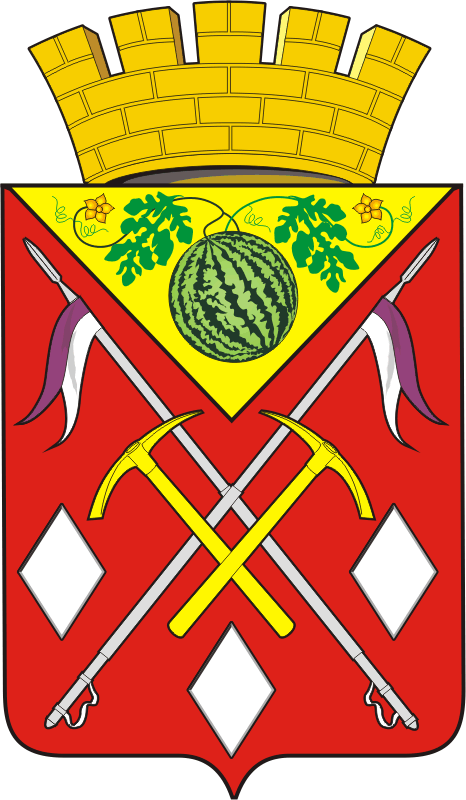 АДМИНИСТРАЦИЯМУНИЦИПАЛЬНОГО ОБРАЗОВАНИЯСОЛЬ-ИЛЕЦКИЙ ГОРОДСКОЙ ОКРУГОРЕНБУРГСКОЙ ОБЛАСТИПОСТАНОВЛЕНИЕ06.05.2019  № 981-п  Приложение к постановлению администрациимуниципального образования	                   Соль-Илецкий городской округот 06.05.2019    № 981-п 